«От того, как прошло детство, кто вёл ребенка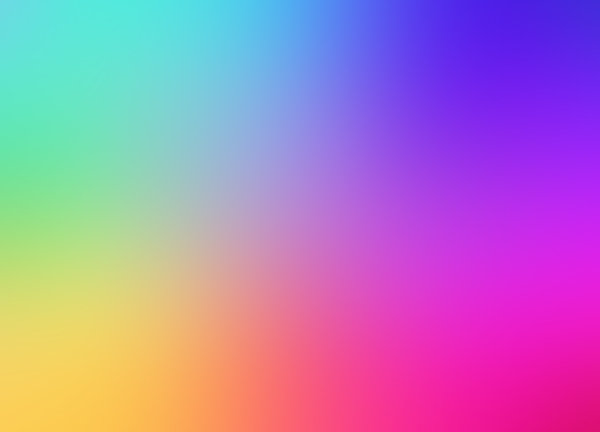 за руку в детские годы, что вошло в его разум исердце из окружающего мира – от этого врешающей степени зависит, каким человекомстанет сегодняшний малыш».       В.А.СухомлинскийСемья – уникальный первичный социум, дающий ребенку ощущениепсихологической защищенности, «эмоционального тыла», поддержку,безусловного безоценочного принятия. В этом непреходящее значение семьи длячеловека вообще, а для дошкольника в особенности.Семья для ребенка - это ещё и источник общественного опыта. Здесь оннаходит примеры для подражания, здесь происходит его социальное рождение.И если мы хотим вырастить нравственно здоровое поколение, то должны решатьэту проблему «всем миром»: детский сад, семья, общественность.При организации совместной работы дошкольного образовательногоучреждения с семьями в рамках новой философии необходимо соблюдатьосновные принципы:  открытость детского сада для семьи (каждому родителю обеспечивается возможность знать и видеть, как живет и развивается его ребенок);  сотрудничество педагогов и родителей в воспитании детей;  создание активной развивающей среды, обеспечивающей единые подходы к развитию личности в семье и детском коллективедиагностика общих и частных проблем в развитии и воспитании ребенка.Форма (лат. - forma) – устройство, структура чего-либо, система организации чего-либо. Все формы с родителями подразделяются на    коллективные (массовые), индивидуальные и наглядно-информационные;    традиционные и нетрадиционные. Коллективные (массовые) формы подразумевают работу со всем илибольшим составом родителей ДОУ (группы). Это совместные мероприятия педагогов и родителей. Некоторые из них подразумевают участие и детей. Индивидуальные формы предназначены для дифференцированной работы с родителями воспитанников. Наглядно-информационные - играют роль опосредованного общения между педагогами и родителями.В настоящее время сложились устойчивые формы работы детского сада с семьей, которые в дошкольной педагогике принято считать традиционными.К таким формам можно отнести педагогическое просвещение родителей. Осуществляется оно в двух направлениях:внутри детского сада проводится работа с родителями  воспитанников данного ДОУ;  работа с родителями за пределами ДОУ. Ее цель – охватить подавляющее большинство родителей дошкольников независимо от  того, посещают их дети детский сад или нет.Особой популярностью, как у педагогов, так и у родителей пользуются нетрадиционные формы общения. Они направлены на установление неформальных контактов с родителями, привлечение их внимания к детскому саду. Родители лучше узнают своего ребенка, поскольку видят его в другой, новой для себя обстановке, сближаются с педагогами.Нетрадиционные формы организации общения родителей и педагоговИнформационно-аналитические:Проведение социологических срезов, опросов, анкетирования   «Почтовый ящик», «Ларец пожеланий», «Волшебный сундучок» Индивидуальные блокнотыПознавательные:Ознакомление родителей с возрастными и психологическими особенностями детей дошкольного возраста. Формирование у родителей практических навыков воспитания детейСеминары-практикумыТренингиПроведение собраний, консультаций в нетрадиционной формеМини-собранияПедагогический брифингПедагогическая гостинаяЧитательская конференцияУстные педагогические журналыИгры с педагогическим содержаниемПедагогическая библиотека для родителейИсследовательско-проектные, ролевые, имитационные и деловые игры.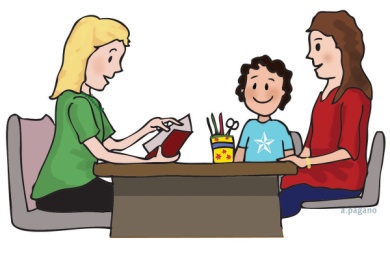  Досуговые :Установление эмоционального контакта между педагогами, родителями, детьмиСовместные досуги, праздники (КВН, ток шоу и т.д.)Прогулки, экскурсииАкции Семейная мастерскаяВыставки работ родителей и детейКружки и секцииКлубы отцов, бабушек, дедушек, семинары, практикумыНаглядно – информационныеОзнакомление родителей с работой ДОУ, особенностями воспитания детей. Формирование у родителей знаний о воспитании и развитии детейИнформационные проспекты для родителейАльманахиЖурналы и газеты, издаваемые ДОУ для родителейДни (недели) открытых дверейОткрытые просмотры занятий и других видов деятельности детей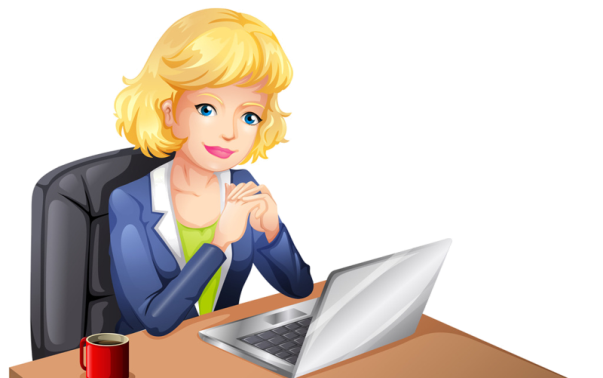 Выпуск стенгазетПаспорт здоровьяОрганизация                                                      мини-библиотек19 января - День супруга23 февраля - День защитника Отечества8 марта - Международный женский деньВторое воскресенье мая - День Матери15 мая - Международный день семьи1 июня - Международный день защиты детей20 июня - День отца8 июля - Всероссийский день семьи, любви и верности1 ноября - Всемирный день мужчин19 ноября - Международный мужской день20 ноября - Всемирный день ребёнкаПоследнее воскресенье октября - День матери в России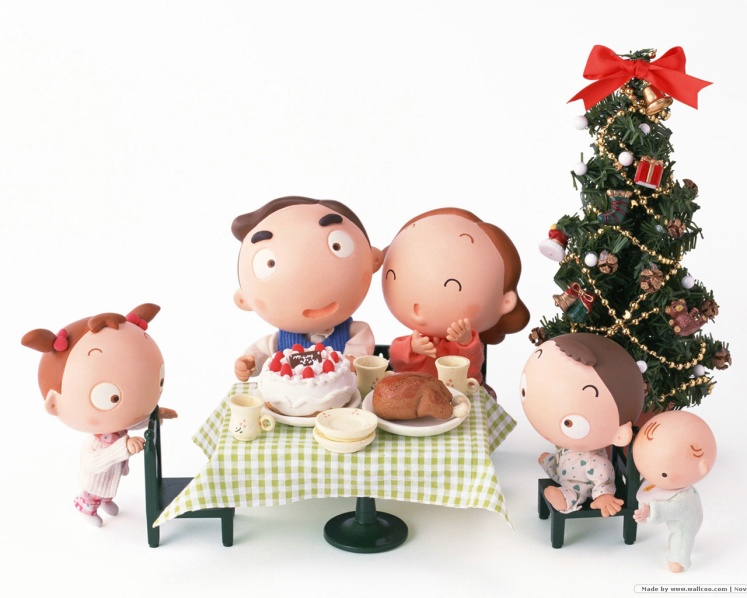 20 декабря – Ночь материМуниципальное дошкольное образовательное учреждение детский сад №7 (МДОУ №7)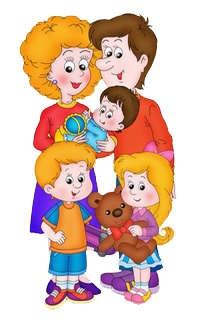 